СОВЕТ ДЕПУТАТОВМУНИЦИПАЛЬНОГО ОКРУГА ТВЕРСКОЙРЕШЕНИЕ17.06.2021 № /2021В соответствии с п.2.1.1 постановления Правительства Москвы от 26.12.2012 №849-ПП «О стимулировании управ районов города Москвы» (редакция от 16.10.2015) и обращением управы Тверского района города Москвы от 15.06.2021  № ТВ-36-485/21, Совет депутатов решил: 1. Согласовать направление средств стимулирования Тверского района на реализацию в 2021 году мероприятий на территории района в рамках финансирования, выделенного в соответствии с постановлением Правительства Москвы от 26.12.2012 № 849-ПП «О стимулировании управ районов города Москвы», на сумму 1 318 012,24 рублей согласно приложению к настоящему решению.2. Направить настоящее решение в Департамент территориальных органов исполнительной власти города Москвы, префектуру Центрального административного округа города Москвы, управу Тверского района города Москвы.3. Опубликовать настоящее решение в бюллетене «Московский муниципальный вестник» и разместить на официальном сайте муниципального округа по адресу: www.adm-tver.ru.4. Контроль за выполнением настоящего решения возложить на главу муниципального округа Тверской Я.Б.Якубовича.Глава муниципального округа Тверской                                           Я.Б.ЯкубовичПриложение к решению Совета депутатовмуниципального округа Тверской от 17.06.2021 № /2021Направление средств стимулирования управы Тверского района города Москвы на проведение в 2021 году мероприятий в соответствии с постановлением Правительства Москвы от 26.12.2012 № 849-ПП «О стимулировании управ районов города Москвы»Сводная сметная документация на ремонт асфальто-бетонного покрытия (АБП)  в Новослободском парке на сумму 1 318 012, 24 руб.: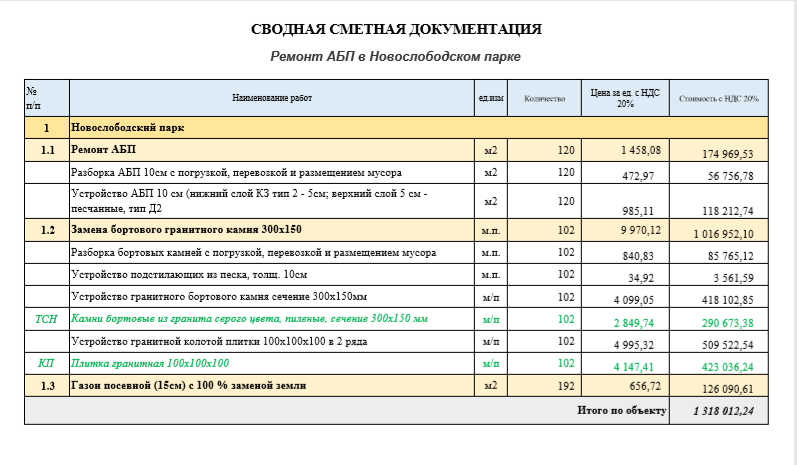 О согласовании направления средств стимулирования Тверского района на реализацию в 2021 году мероприятий на территории района в рамках финансирования, выделенного в соответствии с постановлением Правительства Москвы от 26.12.2012 
№ 849-ПП «О стимулировании управ районов города Москвы»